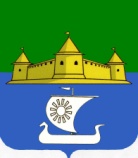 Муниципальное образование «Морозовское городское поселение Всеволожского муниципального района Ленинградской области»АДМИНИСТРАЦИЯП О С Т А Н О В Л Е Н И Е14.09.2020 г.										№   442                                                                                     г.п. им. МорозоваВо исполнение Постановления Правительства Ленинградской области от 19.06.2008 №177 «Об утверждении правил подготовки и проведения отопительного сезона в Ленинградской области», постановлением Госстроя РФ от 27.09.2003 года №170 «Об утверждении правил и норм технической эксплуатации жилищного фонда», постановлением правительства РФ от 23.05.2006 года №307 «О порядке предоставления коммунальных услуг гражданам», с учетом установившихся пониженных температур наружного воздуха с учетом установившихся пониженных среднесуточных температур наружного воздухаПОСТАНОВЛЯЮ: 1. Теплоснабжающим организациям, независимо от их ведомственной подчиненности и форм собственности, расположенным на территории муниципального образования «Морозовское городское поселение Всеволожского муниципального района Ленинградской области»:1.1. При понижении среднесуточной температуры наружного воздуха до +8 градусов С в течении пяти суток приступить к регулярному отоплению зданий всех назначений.1.2. Обеспечить бесперебойную и безаварийную работу энергетического хозяйства в период отопительного сезона 2020-2021 годов.2. Владельцам зданий и сооружений обеспечить заключение договоров с энергоснабжающими организациями на поставку услуг. 3.	Главному специалисту администрации по ЖКХ данное постановление разместить на официальном сайте администрации муниципального образования «Морозовское городское поселение Всеволожского муниципального района Ленинградской области».4.	Настоящее постановление вступает в силу с момента подписания.5.    Контроль за исполнением настоящего постановления оставляю за собой Глава администрации                                                                         А.А. СтрекаловскийСОГЛАСОВАНОЗам. главы администрации                                                                                 Н.В.ТаменцеваСпециалист - юрисконсульт                                                                               М.В. Шепшук1 экз - в дело;2 экз - ООО «Флагман»3 экз - Главному специалисту ЖКХО регулярном отоплении на территории муниципального образования   «Морозовское городское поселение Всеволожского муниципального района Ленинградской области»